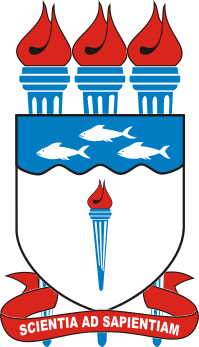 UNIVERSIDADE FEDERAL DE ALAGOAS FACULDADE DE MEDICINACoordenação de Extensão e Cultura – COEXC/ FAMED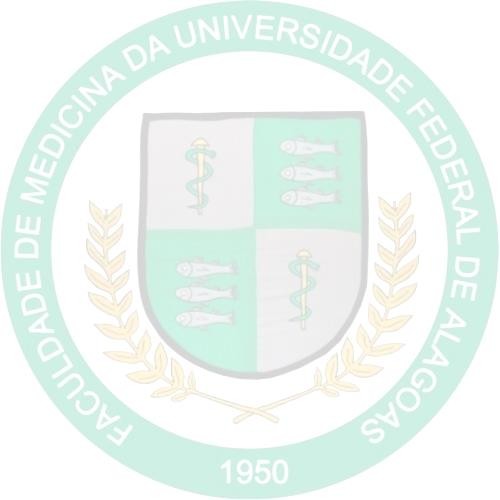 ESTATUTO DAS LIGAS ACADÊMICAS DA FACULDADE DE MEDICINA - UFAL                                    MACEIÓ                                               AGOSTO / 2014UNIVERSIDADE FEDERAL DE ALAGOAS FACULDADE DE MEDICINACoordenação de Extensão e Cultura – COEXC/ FAMEDESTATUTO DAS LIGAS ACADÊMICASDA FACULDADE DE MEDICINA - UFALInstitucionalizado pelo Colegiado do Curso e pelo Conselho da Unidade Acadêmica da Faculdade de Medicina em Novembro / 2011.       Modificado pelo Colegiado do Curso e pelo Conselho da Unidade Acadêmica da Faculdade de Medicina em agosto/2014.Profª Dra. Ângela Maria Moreira Canuto MendonçaDiretora da Faculdade de Medicina/UFALProf. Dr. Manoel Álvaro de Freitas Lins NetoVice-Diretor da Faculdade de Medicina/UFALProfª. Dra. Priscila Nunes de VasconcelosCoordenadora de Extensão e Cultura da FAMED/UFALProf. Dr. Carlos Henrique Falcão TavaresVice-coordenador de Extensão e Cultura da FAMED/UFALMACEIÓAGOSTO / 2014                                                        SUMÁRIOTÍTULO IDa Sede e ConstituiçãoArt. 1º - A Liga Acadêmica de	da Faculdade deMedicina (FAMED) da Universidade Federal de Alagoas (UFAL), fundada na cidade de Maceió, Alagoas, Brasil, com sede situada nas instalações da Faculdade de Medicina da UFAL - Campus A. C. Simões, na situada Av.  Lourival  Melo  Mota,  s/n, Tabuleiro do Martins - Maceió - AL, CEP 57072-970, é uma entidade extensionista, científica e sem fins lucrativos, que funcionará com arrecadações, seja  em bens materiais ou em moeda corrente, que serão utilizados integralmente nos custos de manutenção da Liga.Art.  2° - A	é uma entidade formada por acadêmicos de Medicina da UFAL, está vinculada à Coordenação  de  Extensão  e Cultura (COEXC) da FAMED, à Pró-reitoria de Extensão (PROEX) da UFAL e sob a coordenação e supervisão de um docente vinculado à FAMED, tendo autonomia administrativa e científica.Parágrafo único.   A Liga de	tem seu funcionamento condicionado à aprovação pelo Colegiado do Curso e do Conselho da Unidade Acadêmica (CONSUA).Art. 3° - A Liga de	funcionará com apoio e convêniosde instituições    que    compartilhem    do    objetivo     da    mesma. A atividade da	será integralmente direcionada para o exercício e desenvolvimento de seus objetivos, sem a distribuição de benefícios materiais, e/ou dividendos aos seus participantes.TÍTULO IIDos Objetivos e Atividades CAPÍTULO IDisposições GeraisArt. 4º  - A  Liga Acadêmica de	(SIGLA DA LIGA) é uma entidade com estatuto próprio baseado no estatuto geral da COEXC institucionalizado pelo Conselho da Unidade Acadêmica (CONSUA) da FAMED, vinculada a PROEX/UFAL e que tem por objetivos gerais:- Fazer com que o estudante de Medicina desenvolva atividades de extensão ligadas à UFAL com sua atuação dentro e fora das dependências da Universidade, contribuindo para uma aproximação do discente com a comunidade prestando a essa ações em saúde.- Mesmo não sendo o objetivo principal nem o propósito do fundamento da liga acadêmica, as observações e dados oriundos de sua atividade podem fomentar atividades científicas e publicações.- Ter uma atuação efetiva, com a participação de seus membros e dos órgãos competentes, através de medidas que objetivem melhorar a atuação da Universidade frente à comunidade na qual está inserida, desfazendo dessa o estigma de campo de estágio ou de fonte de dados, mas sim, de um cenário de atuação acadêmica orientada com o propósito maior da ação em saúde.Art. 5° - As atividades da LIGA poderão ser realizadas:- Na comunidade e/ou instituição que possuam convênio com a FAMED sendo previamente determinada pelo colegiado do curso e autorizada pela direção da FAMED após assinatura bilateral de contrato;- Em local determinado pelo Coordenador Geral das Ligas.Art. 6° - Todas as atividades da LIGA serão divididas em:- qualificação de seus membros;-didáticas;– ações de prevenção e promoção de saúde.Art. 7° - As atividades da LIGA ocorrerão mediante aprovação prévia pela sua diretoria e comunicadas à COEXC, sendo a deliberação do grupo essencial para a definição dessas atividades.Art. 8° - A diretoria da LIGA zelará pelo cumprimento das atividades que serão desenvolvidas semestralmente, autorizadas pelo docente responsável e registradas no formulário de cadastramento de projetos da PROEX, com as assinaturas dos componentes desses órgãos.§ 1º. Caso sejam desenvolvidas atividades na LIGA sem a autorização expressa  no caput do art. 8º, implicará em questão jurídica, e se porventura venha a existir será de inteira responsabilidade do(s) membro(s) da LIGA que a tenha motivado.§ 2º. Nas atividades autorizadas, as questões jurídicas serão de responsabilidade dos diretores da LIGA, do Coordenador Geral e do(s) membro(s) da LIGA que esteja(m) envolvido(s) nas mesmas.Art. 9° - Haverá atividades obrigatórias e voluntárias inerentes aos membros da LIGA.§ 1º. A definição das atividades obrigatórias e  das  voluntárias  serão  estabelecidas  pela Diretoria da LIGA.§ 2º.As atividades de pesquisa e ensino devem obrigatoriamente estar associadas às atividades de extensão.Art. 10 - As atividades  restritas  e abertas  à comunidade  acadêmica  serão  definidas  no próprio estatuto da Liga Acadêmica  após  reunião  da  Diretoria,  podendo  ser revistas em assembleia futuras.Art. 11 - As atividades obrigatórias da LIGA só ocorrerão durante o período de calendário escolar da FAMED/UFAL, respeitando a grade horária e a disponibilidade dos membros da LIGA.Parágrafo único. As atividades voluntárias que venham a acontecer fora do período escolar deverão estar em comum acordo entre membros participantes, diretores e coordenador geral.Art. 12 - O cronograma das atividades obrigatórias dos membros deverá ser acordado  por todos os membros e organizado semestralmente pela Diretoria, antes do início das atividades da LIGA.§ 1º. O número de atividades obrigatórias por semana, não deverá exceder 8 horas semanais.§ 2º. As atividades que não constarem do cronograma, deverão ser informadas aos membros pela Diretoria, com no mínimo uma semana de antecedência.§ 3º. Serão consideradas faltas justificadas aquelas referentes à doença, morte  na família, licença maternidade e paternidade e obrigações referentes às atividades da graduação, desde que, comprovadas com documentos compatíveis. As demais justificativas serão analisadas pela Diretoria da LIGA podendo ou não ser aceitas.§ 4º. Nenhum membro poderá ser punido ou excluído da Liga a qual pertence por faltas devidas a atividades curriculares obrigatórias.                               TÍTULO IIIDa Organização e Atribuições dos Membros CAPÍTULO IDa OrganizaçãoArt. 13 - A Diretoria da LIGA deverá ser constituída por professores efetivos  e voluntários e alunos do curso de Medicina da Universidade Federal de  Alagoas, sendo um Coordenador Geral (docente) e 6 (seis) Diretores (discentes) e pelos membros associados selecionados mediante processo classificatório.§ 1º. A LIGA é administrada por uma diretoria constituída dos seguintes membros:Docente:Coordenador geral – docente da UFAL e vinculado ao quadro funcional Ativo da FAMED.Discentes: que estejam cursando no mínimo  o 5º período  do curso  de  Medicina da FAMED para as ligas relacionadas ao Eixo Teórico-prático Integrado, e terceiro período para os demais eixos:PresidenteVice-presidenteDiretor financeiroDiretor administrativoDiretor de Informática e MarketingDiretor de Iniciação Científica § 2º. Alunos de outros cursos da UFAL  e das demais  Instituições  de  Ensino  Superior de Alagoas poderão participar como membros da Liga Acadêmica em número determinado pelos membros associados em assembleia geral.§ 3º. Farão parte como membros colaboradores da LIGA os profissionais que queiram orientar as atividades didáticas, bem como, atividades práticas nas instituições ligadas aos seus objetivos.  Poderão  ainda  participar,  como  convidados  ou ouvintes, quaisquer pessoas pertencentes ou não à Faculdade de Medicina  da  UFAL  ou  de outras instituições, sendo que essas não gozarão da qualidade de membro da Liga.§ 4º. O número de integrantes da LIGA poderá ser aumentado de acordo com a necessidade da liga para atingir seus objetivos; condicionado a deliberação através de Assembleia Geral.§ 5º. O processo seletivo de novos membros se dará por meio de prova classificatória após o Curso de Introdução à LIGA, acrescido de  entrevista  e  prova  de conhecimento, na qual constarão questões a respeito dos assuntos abordados no Curso Introdutório e na pontuação resultante da participação em atividades realizadas pela mesma.§ 6º. A pontuação do processo seletivo para novos integrantes constará de:  prova escrita (peso 5); participação em atividades realizadas pela LIGA (peso 3) - proporcional à presença nestas); entrevista com os diretores e coordenador geral (peso 2);§ 7º. Só poderão participar os alunos que estiverem cursando o 2º período do curso de Medicina da FAMED /UFAL.§ 8º. Os alunos poderão participar somente de uma Liga Acadêmica do curso  de Medicina da FAMED /UFAL.CAPÍTULO IIDas AtribuiçõesArt. 14 - O docente que é o Coordenador Geral tem a função de:§ 1º. Cumprir e zelar pelo estatuto da Liga;§ 2º. Supervisionar todas as atividades administrativas, questões éticas e a atuação  dos discentes que constituem a LIGA;§ 3º. Fazer cumprir, juntamente com a diretoria discente, a programação semestral;§ 4º. Participar da organização e orientação das atividades práticas e teóricas;§ 5º. Supervisionar e elaborar o processo seletivo para a integração dos acadêmicos ao quadro de componentes da LIGA, auxiliado pelos docentes coorientadores e os diretores discente;§ 6º. Analisar e julgar com os Diretores os casos que não cumprirem o presente  estatuto.Art. 15 - Os membros discentes Diretores terão as seguintes tarefas em comum:§ 1º. Auxiliar uns aos outros quando necessário;§ 2º. Divulgar e promover a Liga;§ 3º. Organizar as atividades da Liga;§ 4º. Organizar e promover o curso de introdução à LIGA; e§ 5º. Analisar e julgar com a Coordenação Geral da LIGA os casos que não cumprirem o presente estatuto.Art. 16 - Cabe ao Presidente:§ 1º. Representar a LIGA;§ 2º. Cumprir e fazer cumprir as disposições deste Estatuto;§ 3º. Integrar as ações de todos os diretores de forma ética e imparcial;§ 4º. Convocar e conduzir as reuniões;§ 5º. Autorizar por escrito as despesas apresentadas pelo Tesoureiro;§ 6º. Apresentar, semestralmente, até o último dia útil do mês por escrito, o relatório  das atividades previstas no parágrafo único do art.2°;§ 7º. Apresentar e entregar na última Reunião Ordinária ao Coordenador Geral, por escrito, tanto o próprio relatório quanto o do Diretor financeiro das atividades da gestão finda.Art. 17 - Cabe ao Vice-Presidente:§ 1º. Auxiliar o Presidente;§ 2º. Substituir o Presidente quando de seus impedimentos;§ 3º. Quando necessário ser o representante da LIGA no Centro Acadêmico Sebastião da Hora (CASH) e indicar representante suplente no mesmo.Art. 18 - Cabe ao Diretor Financeiro:§ 1º. Cuidar dos assuntos que dizem respeito à tesouraria da LIGA;§ 2º. Apresentar o balanço financeiro a cada Reunião Ordinária da Diretoria;§ 3º. Apresentar orçamento (valor e discriminação) das despesas ao presidente para sua autorização;§ 4º. Apresentar e entregar o relatório financeiro final ao Coordenador Geral e ao Presidente na última Reunião Ordinária.Art. 19 - Cabe ao Diretor Administrativo:§ 1º. Cuidar dos assuntos referentes à secretaria da LIGA;§ 2º. Registrar as discussões das reuniões de Diretoria em livro-ata;§ 3º. Cuidar para que haja lista de presença em todas as atividades da LIGA e conservá-las, pelo menos, até a emissão dos Certificados dos participantes da Liga;§ 4º. Lavrar e ler as atas nas reuniões;§ 5º. Preservar os livros-ata, os relatórios, os balanços financeiros - produtos que comporão a história da LIGA;§ 6º. Providenciar a emissão, junto à COEXC e a PROEX, dos certificados aos palestrantes dos eventos, aos membros, e aos integrantes da comissão  organizadora  dos cursos, de acordo com o total de carga horária obtida pelas listas de presenças.Art. 20 - Cabe ao Diretor de Informática e Marketing:§ 1º. Divulgar os eventos e a imagem da LIGA;§ 2º. Personalizar jalecos, camisetas e acessórios, se necessário;§ 3º. Atualizar o site da LIGA;§ 4º. Fotografar os eventos realizados;§ 5º. Organizar formas de comunicação eletrônica entre os membros da LIGA;§ 6º. Estabelecer contatos eletrônicos com outras Instituições.Art. 21 - Cabe ao Diretor de Iniciação Científica:§ 1º. Buscar meios para facilitar a organização das atividades científicas;§ 2º. Organizar o cadastro de atividades científicas da Liga;§ 3º. Estabelecer contatos com outras Instituições;§ 4º. Distribuir, organizar e fazer a manutenção dos materiais e dos instrumentos da LIGA;§ 5º. Apresentar relatório científico semestral.Art. 22 - Deverá ser realizada mensalmente uma Reunião Ordinária entre os membros da Diretoria onde, todos os Diretores deverão ser  informados  pelo Diretor Administrativo com o fornecimento da pauta, em até 48 horas da reunião, considerando-se, inclusive, o e-mail, como instrumento de comunicação.Parágrafo único. Nas reuniões previstas no caput serão discutidos e votados, por maioria simples de votos dos presentes, os assuntos previstos na pauta, além da apreciação sucinta da situação financeira, pelo diretor financeiro.  O quorum mínimo para deliberação é 2/3 do total da composição da Liga em epígrafe, assim considerado o que consta de sua composição estatutária (Art. 13 desse estatuto).Art. 23 - Reuniões Extraordinárias poderão ser convocadas em até 24 horas  por qualquer membro do colegiado da LIGA, constando da convocação o(s) tema(s)  a ser(em) debatido(s), não podendo a mesma deliberar sobre quaisquer outros não constantes da referida convocação.Art. 24 - Aos membros da Liga fica reservado o direito de, através de Assembleia Ordinária ou Extraordinária, afastar o presidente, caso este não esteja correspondendo às expectativas do grupo.Parágrafo único. O afastamento será  realizado  caso  estejam  presentes  na Assembleia Extraordinária, no mínimo, 80% (oitenta por cento) dos membros e a deliberação ocorra por maioria simples de votos  (cinquenta  por  cento  mais  um)  do total dos membros associados ativos, inclusive o presidente.Das ResponsabilidadesArt. 25 - A diretoria deverá apresentar relatório anual conforme modelo oficial da  PROEX, à COEXC da FAMED para ciência e encaminhamento à PROEX.Parágrafo único. Ao relatório, encaminhado à COEXC da FAMED, deverá ser anexado a avaliação da Liga pelo docente que é o Coordenador Geral da LIGA.Art. 26 - Não é de competência  das  Ligas  Acadêmicas  a  emissão  de  certificados, mas é obrigatória a entrega da lista de frequência das atividades  realizadas  pela mesma, competindo às Unidades Acadêmicas ou à PROEX a responsabilidade pela emissão.Art. 27 - Infrações éticas serão analisadas  por  meio de  sindicância  interna  na Unidade Acadêmica, devendo a Direção  da  FAMED  indicar  os  nomes  de  três docentes e um representante do Centro Acadêmico para apuração dos fatos e deliberação da(s) penalidade(s).§ 1º. Se a infração foi do discente, deverá ser considerado para  penalidade  o  regimento do estudante da UFAL.§ 2º. Se a penalidade foi do supervisor docente, deverá ser considerado para  penalidade o Regimento Interno da UFAL.CAPÍTULO IIIDa Assembleia GeralArt. 28 - A Assembleia Geral, órgão máximo da LIGA, ocorrerá anualmente, sob a presidência do Coordenador da LIGA, para deliberar sobre:- Eleição e posse dos novos Diretores;- Alteração de seu estatuto;- Os relatórios do Diretor Financeiro.§ 1º. A convocação deverá ser procedida pelo Presidente da LIGA, com antecedência mínima de 15 dias, e deverá ter ampla divulgação.§ 2º. Na hipótese da não convocação no  tempo  previsto  neste  estatuto  pelo  Presidente, 1/6  do  total  dos  membros  da  Assembleia  poderão  exercer  esta atribuição, respeitadas todas as demais regras para sua realização.§ 3º. O quorum para realização da Assembleia Geral, em 1ª Convocação, é de 2/3 do total de seus associados;§ 4º. O quorum para realização da Assembleia Geral, em 2ª Convocação, é de 1/2 do total de seus associados, 30 minutos após o horário da1ª Convocação;§ 5º. O quorum para realização da Assembleia Geral, em última Convocação, é de no mínimo 3 membros associados, 1 hora após o horário da 1ª Convocação;§ 6º. As deliberações serão tomadas  por  maioria  simples  dos  membros  ativos  da Liga Acadêmica presentes na  Assembleia,  exceto  para  o  item  II,  quando  será exigida, no mínimo,  a  concordância  da  maioria  absoluta  dos  membros  ativos,  ou seja, metade mais um do total dos membros ativos da LIGA, considerando-se, para o caso  de  número  ímpar  de  membros  ativos,  o  número  inteiro  imediatamente superior ao número fracionário resultante da divisão inicial.Da Assembleia ExtraordináriaArt. 29 - A Assembleia  Extraordinária  poderá  ser  convocada  pelo  Presidente  da LIGA, por deliberação da Diretoria e/ou por requerimento de pelo menos 1/2  dos membros da entidade, para deliberação sobre tema específico de sua convocação, respeitadas todas as demais regras estabelecidas para a Assembleia Geral, não lhe sendo facultado deliberar sobre quaisquer outros temas não previstos em sua convocação.Da Eleição da Presidência e dos DiretoresArt. 30 - A gestão da Presidência e dos Diretores será de 02(dois) anos.§ 1º. Finda a 1ª sessão após a criação da Liga  Acadêmica  qualquer  membro  poderá  se candidatar a qualquer dos cargos;§ 2º. Os diretores poderão ser reeleitos sucessivamente para apenas 01 (um) mandato, e os mesmos poderão concorrer a qualquer dos cargos;§ 3º. O voto se dará de forma secreta e obrigatória para todos os presentes;§ 4º. Para que a votação seja válida será exigida a presença 2/3 dos membros associados.Art. 31 - No caso  de  renúncia  ou  destituição  de qualquer  um dos  Diretores,  exceto do  Coordenador  Geral,  será  convocada  Assembleia  Geral  Extraordinária  para eleição de substituto.Parágrafo único: Caso seja o Presidente o envolvido, o  Vice-presidente  assume  o cargo e as votações ocorrem para Vice.CAPÍTULO IVDisposições GeraisArt. 32 - Todos os membros deverão receber na ocasião do seu ingresso uma cópia deste Estatuto de forma que todos fiquem cientes das normas da LIGA.Art. 33 - Para os casos nos quais este Estatuto não se aplique, ou em situações nas quais a Diretoria julgar necessário, as decisões serão realizadas em  Assembleia Geral Extraordinária.Art. 34 - O Estatuto da LIGA poderá ser modificado em Assembleia Geral dos membros, observados os dispositivos do Estatuto Geral.Art. 35 - Os membros fundadores terão Certificado Especial fazendo menção a sua atuação como tal.TÍTULO IVDas Penalidades e Regimento D isciplinar CAPÍTULO IDas PenalidadesArt. 36 - Os membros da LIGA estarão sujeitos às  penalidades,  as  quais  serão julgadas pelo docente que é o Coordenador Geral. Estas serão analisadas conforme a natureza e gravidade. As penalidades regidas por este estatuto são as seguintes:advertência;suspensão;exclusão mediante falta gravíssima.§ 1º. As penalidades referidas  nos  itens  a,  b  e  c  serão  comunicadas  por  escrito, pela Diretoria, diretamente ao interessado e a COEXC da FAMED.§ 2º. A depender da gravidade do caso, a COEXC e a Direção da FAMED poderão abrir inquérito administrativo e sindicância para a apuração dos  fatos  e  devidas  providências;§ 3º. O membro da LIGA que for advertido 2  (duas)  vezes,  será  suspenso  em  imediato;§ 4º. O membro da LIGA que for suspenso 2 (duas) vezes será excluído em imediato;§ 5º. Em casos de suspensão, a Diretoria  deverá  se  reunir  com  o  membro  em questão para determinar a punição  para  o  mesmo,  podendo  este  ser  excluído  da liga.§ 6º. Os membros excluídos da Liga não mais terão direito ao certificado de participação na mesma.Art. 37 - A análise da infração e decisão  da Diretoria  da  LIGA  não  exclui  a  análise pela COEXC da FAMED e caso ocorra, a  punição  seguirá  como  parâmetro  o  regimento dos estudantes da UFAL.Do Regime DisciplinarArt. 38 - O membro da LIGA que, insatisfeito com a não aceitação de sua justificativa, poderá recorrer à Assembleia Geral.§ 1º. O integrante que, por motivo pessoal, aceito pela diretoria, precisar afastar-se temporariamente, poderá fazê-lo após solicitar seu afastamento à Diretoria.  Não podendo esse afastamento ser superior a trinta dias.§ 2º. Se o Presidente, o Vice-Presidente ou qualquer um dos Diretores pedirem exoneração do cargo, poderá continuar como membro da LIGA, se assim o desejar.Art. 39 - A Diretoria, ao final de seu mandato, deverá prestar  conta  de  todo  o  patrimônio da LIGA, sendo  obrigada  a  repor  eventuais  perdas,  desde  que comprovada documentalmente a sua culpa.Art. 40 - Os serviços prestados pelos componentes da liga não serão remunerados, sendo prestados de forma voluntária e gratuita.Parágrafo único. É expressamente proibido a qualquer membro da LIGA fazer qualquer tipo de atividade ou convênio com fins lucrativos pessoais, sendo este ato considerado uma falta gravíssima e passível de punição.Art. 41 - Os membros da LIGA terão um arquivo pessoal onde serão catalogados sua frequência, comportamento e desempenho. Qualquer certificado, notificação de falta ou advertência deverá ser feita em documento próprio e em duas vias, sendo a primeira de posse do membro  da  LIGA  envolvido  e  a  outra  registrada  em  seu arquivo pessoal.Art. 42 - O bom andamento dos trabalhos requer pontualidade conforme o horário dos responsáveis pelo serviço.Art. 43 - O material utilizado na LIGA deverá ser manuseado com o máximo cuidado.Art. 44 - O material de propriedade da LIGA não pode ser retirado sem prévia autorização da Diretoria.Art. 45 - O membro da LIGA expulso, não terá o direito de voltar a  participar  desta em outros anos.Art. 46 - O membro da LIGA que  se desligou  por decisão  própria,  não  terá  o direito de voltar a participar da LIGA no mesmo ano corrente.Art. 47 - Toda decisão disciplinar que incorra em expulsão de um membro deverá ser comunicada por escrito à COEXC da FAMED. TÍTULO VDas AtividadesArt. 48 - As reuniões periódicas deverão ser realizadas com duração máxima  de  2 horas, em período extra-horário de aulas, com o objetivo de:Promover discussões de aprofundamento relacionadas a temas gerais;Organizar   os   temas   teóricos   aplicados   e   de    relevância, que serão apresentados  pelos  membros  da  LIGA,  pelos membros associados, convidados, indicados pela Diretoria.§ 1º. Cabe à Diretoria decidir o assunto a ser discutido nas reuniões, com antecedência de pelo menos uma semana, caso a programação semestral necessite sofrer alterações.§ 2º. O palestrante que apresentar caso clínico deverá disponibilizá-lo para os demais membros. Devendo ser entregue a Diretoria com uma semana antes da apresentação.Art. 49 - As atividades práticas serão realizadas nos ambientes associados e conveniados à LIGA de acordo com o cronograma previamente estabelecido pela Diretoria.Art. 50 - Os eventos promovidos pela LIGA serão realizados de acordo com o cronograma previamente estabelecido pela Diretoria com o objetivo de:Promover a LIGA e o ingresso de novos membros;Organizar palestras, seminários, simpósios e jornadas visando o aprendizado da comunidade  acadêmica  (membros  ou  não da liga) e dar a devolutiva à comunidade na qual as ações foram inseridas;Art. 51 - Os projetos de iniciação científica poderão ser realizados por qualquer membro de forma independente, desde que, esteja diretamente relacionada com a atividade primordial da LIGA que é a extensão.§ 1º. Atendam o objetivo de aprofundar e aperfeiçoar os conhecimentos na área específica da LIGA.§ 2º. Avaliar os aspectos epidemiológicos relacionados à mesma; além de ter a aprovação no Comitê de Ética e Pesquisa (CEP) da UFAL.Art. 52 - O presente estatuto entra em vigor  na  data  da Constituição  da LIGA,  após ser aprovado por sua Assembleia de Constituição, e ser comunicado a Coordenação de Extensão e pelo Colegiado do curso de Medicina.Maceió, _________, de	_______________,________TÍTULO I - Da Sede e Constituição ...........................................................................4TÍTULO II - Dos Objetivos e Atividades ....................................................................4Capítulo I .......................................................................................................4Disposições Gerais .......................................................................................7TÍTULO III - Da Organização e Atribuições dos Membros ........................................7Capítulo I .......................................................................................................7Da Organização .............................................................................................7Capítulo II ......................................................................................................9Das Atribuições …...........................................................................................9Das Responsabilidades ..................................................................................12Capítulo III .....................................................................................................13Da Assembleia Geral .....................................................................................13Da Assembleia Extraordinária ........................................................................14Da Eleição da Presidência e dos Diretores ...................................................14Capítulo IV ....................................................................................................15Disposições Gerais ........................................................................................15TÍTULO IV - Das Penalidades e Regimento Disciplinar............................................15Capítulo I .......................................................................................................15Das Penalidades............................................................................................15Do Regime Disciplinar ....................................................................................16TÍTULO V - Das Atividades .......................................................................................17